Osterhase bastelnSo geht’s:Vorlagen ausschneiden, auf Pappe (alte Pakete, nicht zu dick) übertragen und ausschneidengestrichelte Linie einschneidenzusammenstecken und anmalenPappe kann auch vorab mit Geschenkpapier/ Verzierpapier beklebt werden!Viel Spaß!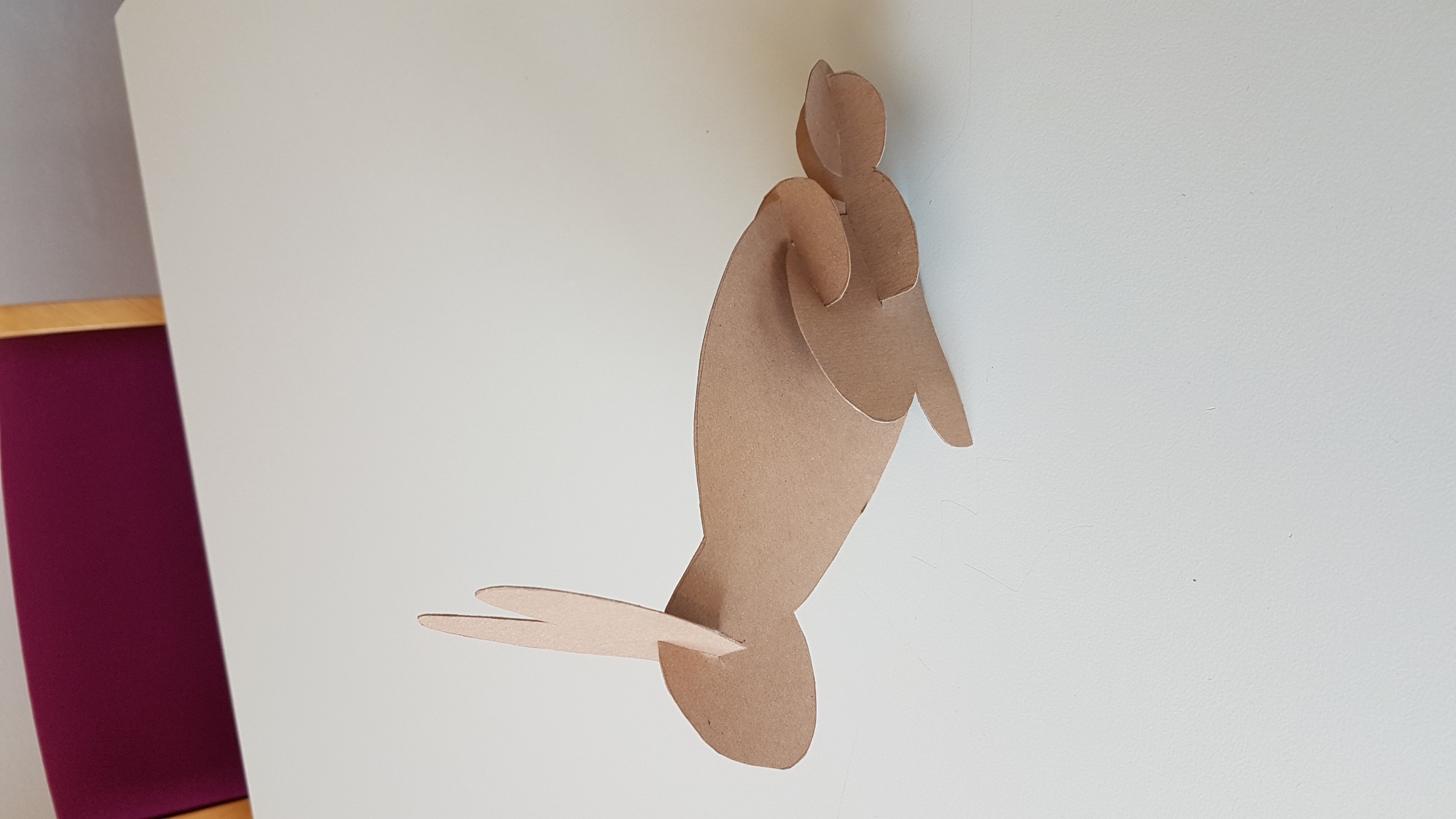 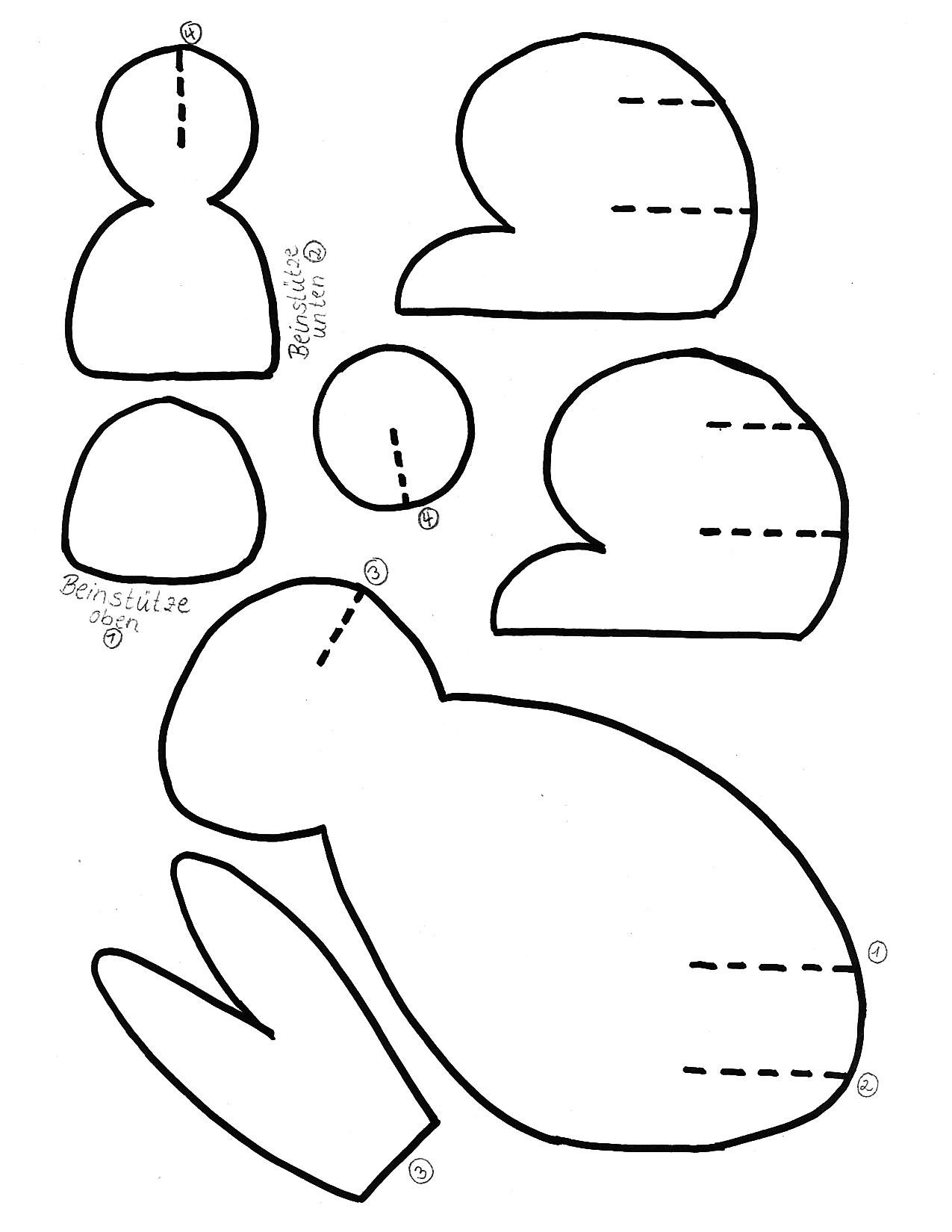 